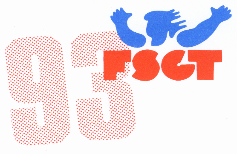 LA GRILLE DE NOTATION 2016 - 2017Nom du juge__________________ N° du juge__________________                                                                                  Catégorie de production                      Dangerosité                                         non appropriéeChaque production devra, obligatoirement, avoir un titre (différent du titre du morceau deMusique choisie) ce titre devra avoir une relation avec la production présentéeORIGINALITE – CREATIVITE        Recherche/Richesse et visibilité du fil conducteur sur         l'ensemble de la production, titre					Notée sur 10CONSTRUCTION	Scénographie :	Musique, décor, accessoires, engins, costumes	Cohérents et intégrés dans l’idée de la production			Notée sur 15	Mise en scène :	Mise en espace, occupation de l’espace	Dans tous les plans et déplacements					Notée sur 15TECHNIQUERichesse gestuelle 							Notée sur 15Type et variété des gestes cohérents avec l’idée de la productionExécution du mouvement sur l’ensemble de la production		Notée sur 15Synchronisation et Coordination du Groupe				Notée sur 15Interprétation, investissement statique ou dynamique			Notée sur 15DEFINITION DES CRITERES DE NOTATIONORIGINALITE – CREATIVITE (l’idée de la production)	Recherche/Richesse de la production (de 0 à 10 points)C’est le travail de préparation de la production qui est pris en considération, de l’étude du (ou des) sujets (s) abordé (s) jusqu'à sa mise en espace. Le titre devra résumer l’idée de la production. Le développement d cette idée, avec un fil conducteur visible, sur l’ensemble de la production est impératif pour la notation de ce critère.CONSTRUCTIONScénographie (de 0 à 15 points) (Musique, décor, accessoires, engins, costumes cohérents et intégrés dans l’idée de la production)La cohérence et l’intégration, de ces différents éléments dans l’ensemble de la production, sont prépondérantes dans cette note. Il est impératif de souligner que : - La musique doit être en adéquation avec les autres critères de la scénographie - La musique, les rythmes, les phrases musicales, l’orchestration, etc.…. doivent servir et être un support à l’idée de la production. Mais en aucun cas l’élément principal ou explicatif de celle-ci - Les costumes, les accessoires et les décors doivent être cohérents avec l’idée de la production et son développement.L’utilisation et/ou le choix des engins doit être en adéquation avec l’idée de la production.Mise en scène (de 0 à 15 points) (Mise en espace, occupation de l’espace dans tous les plans et déplacements)C’est la variété des déplacements et des plans qui est évaluée, mais également leur cohérence avec la scénographie et l’idée de la production. Plus une production aura une utilisation complexe de l’espace, plus celle-ci sera valorisée. Il ne s’agit pas de bouger pour bouger.Cela se traduit par des formations de groupes changeantes (deux groupes positionnés en deux carrés peuvent se déplacer et venir se positionner en quatre cercles) et par des trajectoires utilisant toutes les dimensions de l’espace : vers la droite, vers la gauche, vers l’avant, vers l’arrière, en reculant, en diagonale, en utilisant différents plans (debout, mi-hauteur, sol).Certaines productions du fait de leurs thématiques ou du faible nombre de leurs participants peuvent donner l’impression de présenter une variété et une originalité moins importante que d’autres. Elles ne peuvent en aucun cas être pénalisées de ce fait. Il est tout à fait possible d’utiliser l’espace avec 3 ou 30 participants, mais cela ne se fait pas de la même manière.TECHNIQUERichesse gestuelle (de 0 à 15 points)C’est la variété des gestes réalisés qui doit être pris en compte ici.Est-ce que les mouvements sont utilisés comme d’habitude ou possèdent ils des variantes ?Ex : Un lancer de bras classique (allure normale) peut, aussi, s’exécuter de façon saccadée, lancée, rapide au début puis lente à la fin, bras tendu, bras plié, en sautant en tournant…Est-ce les mêmes séquences de mouvements qui sont répétées tout au long de la production ou pas ?Le nombre de variante et la non répétition de celles-ci accentuant la richesse du geste et valorisation de la note.Exécution du mouvement sur l’ensemble de la production (de 0 à 15 points)C’est la qualité de la réalisation gestuelle voulue par le groupe en fonction de l’idée de la production.Tout le groupe réalisant une roue avec les jambes pliées, c’est un geste volontaire et délibéré, donc bien exécuté par rapport à l’idée de la production.A l’inverse, quelques participants d’un groupe réalisant une roue jambes pliées, alors que la majorité du groupe l’effectue jambes tendues, veut dire que c’est une mauvaise exécution de la part des participants.Synchronisation et Coordination du Groupe (de 0 à 15 points) Coordination gestuelle des partenaires entre euxSynchronisation : Les acteurs sont bien ensembleEn Cascade : Les uns après les autres, plus difficile, s’ils ne se voient pas car leur repère sera uniquement musical.En Canon : Comme pour le chant, démarrage successif, contrairement à la cascade il n’y a pas d’arrêt, plus difficile, si les acteurs se voient de même que pour les mouvements en contraste (à l’opposé l’un de l’autre) sur place ou en déplacement.Coordination gestuelle/musique	Niveau 1 : Mouvement différent à vitesse différente	Niveau 2 : Même mouvement à vitesse différente avec la vision des partenaires entre eux, sur place ou en déplacement.	Niveau 3 : Ajouter des contretemps, des ralentis, des silences (arrêts), cohérents avec le style de musique choisie.D’autres situations peuvent être proposées à condition que cela concernela coordination du groupe et non la coordination individuelle.Interprétation, Investissement physique statique ou dynamique (de 0 à )Cet investissement peut-être aussi bien sur une attitude que sur un mouvement dynamique.Ex : une participante qui se tient bien droite, dans une posture qui demande de l’équilibre, avec un regard fixe, le torse bombé et les bras tendus vers l’arrière, a un investissement physique plus important qu’une participante qui dans la même position ne se tient pas droite, les bras le long du corps, un regard évasif et en train de tanguer.De même les mouvements dynamiques (déplacements, sauts, etc.…) sont-ils réalisés avec énergie et vitalité ou mollement ?